Samla spelare och hälsa på alla med deras namn samt ledares namn. Ev nya deltagare presenteras.Berätta om dagens träning.Avsluta träning med samling och en genomgång samt ex en cirkel  med ex   - ”ÅÅÅÅÅ  HEJ DÅ”Detta tar ~5 + 5 min så en övning i förslagen utgår.Efter träning skall närvaro noteras i Laget.se.Man kan med fördel ersätta en övning med andra lekar såsom kull/stafett mm om det behövs för koncentrationen i gruppen. 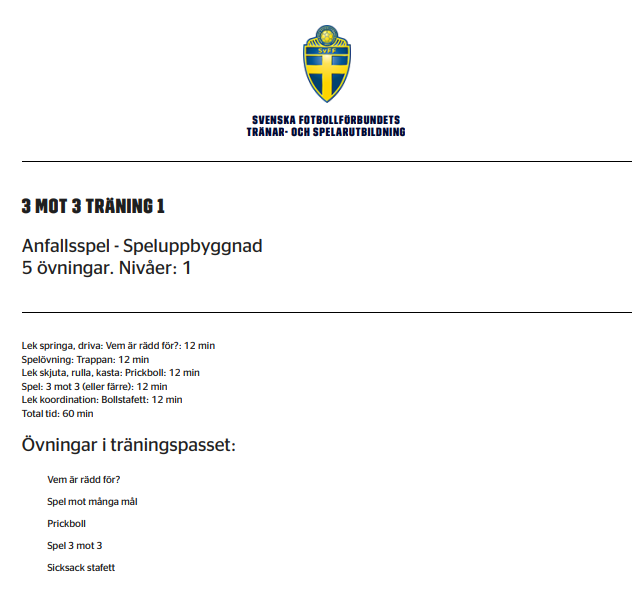 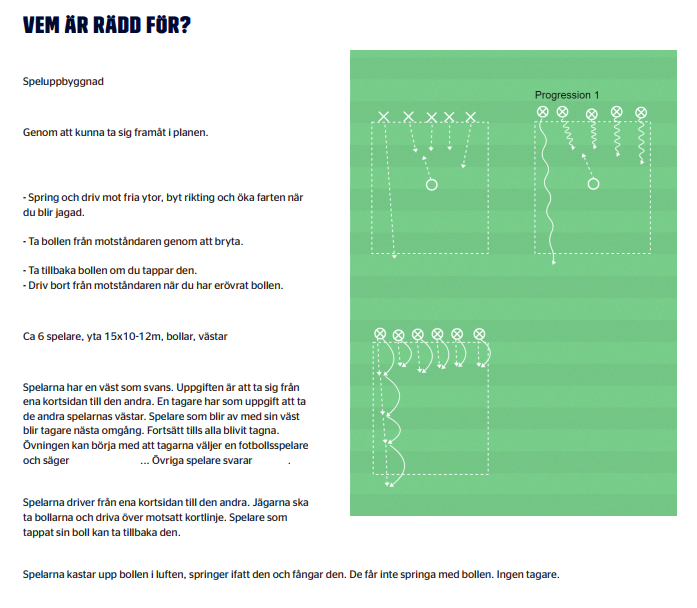 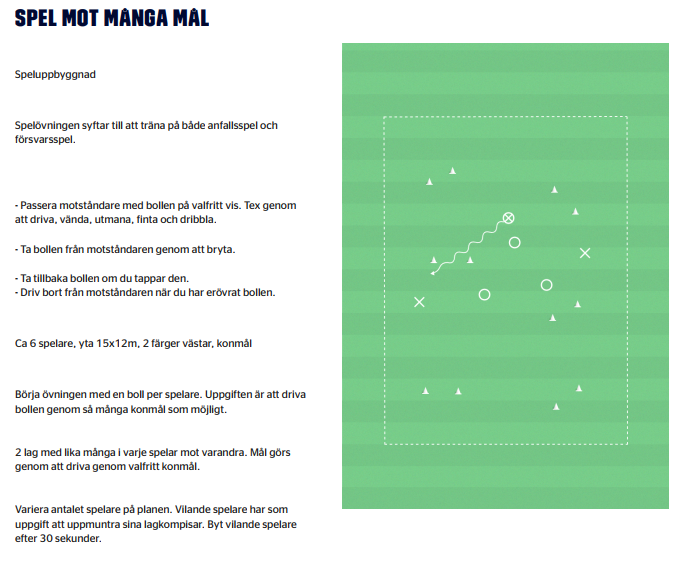 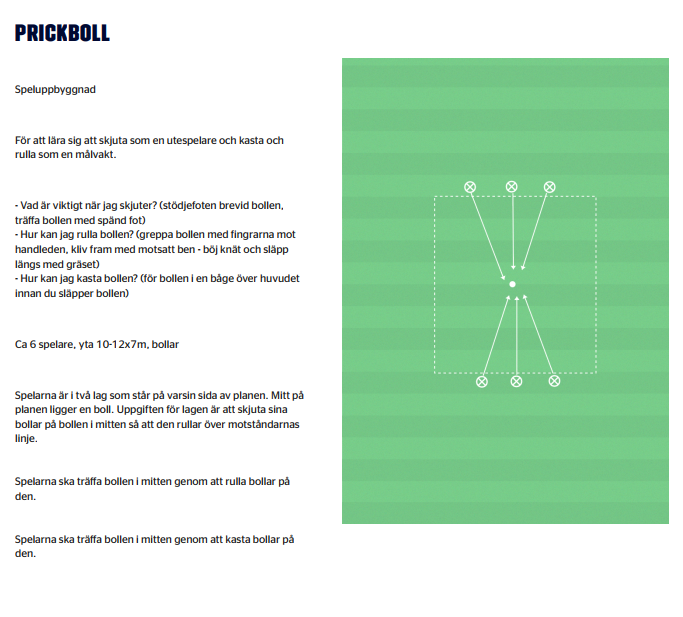 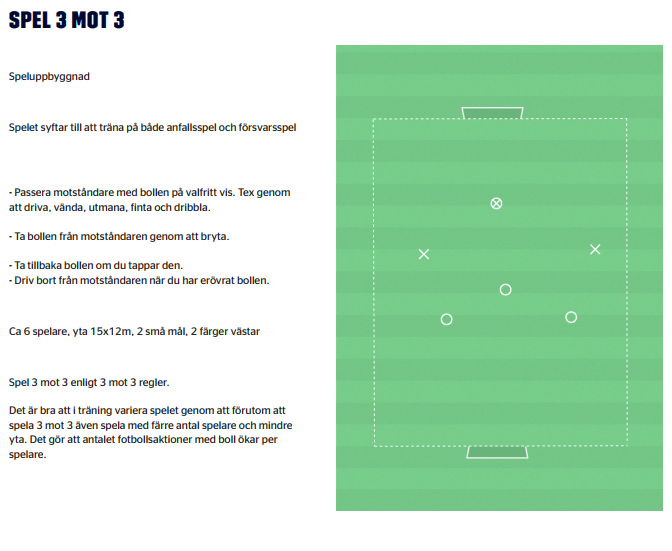 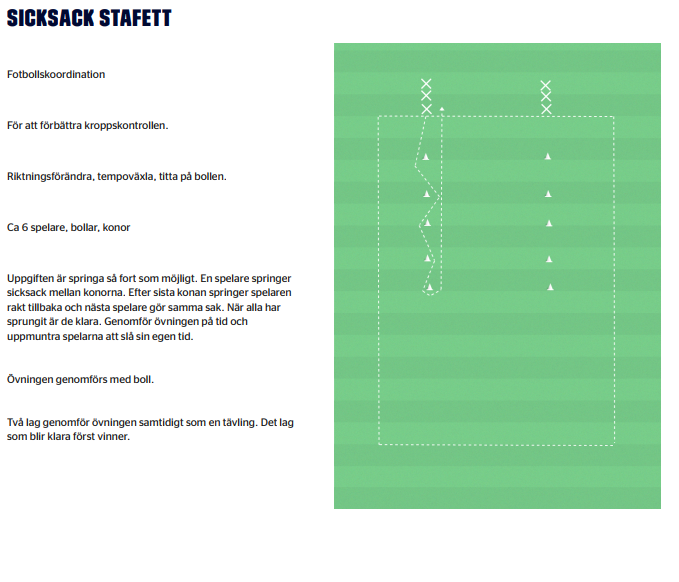 